附件1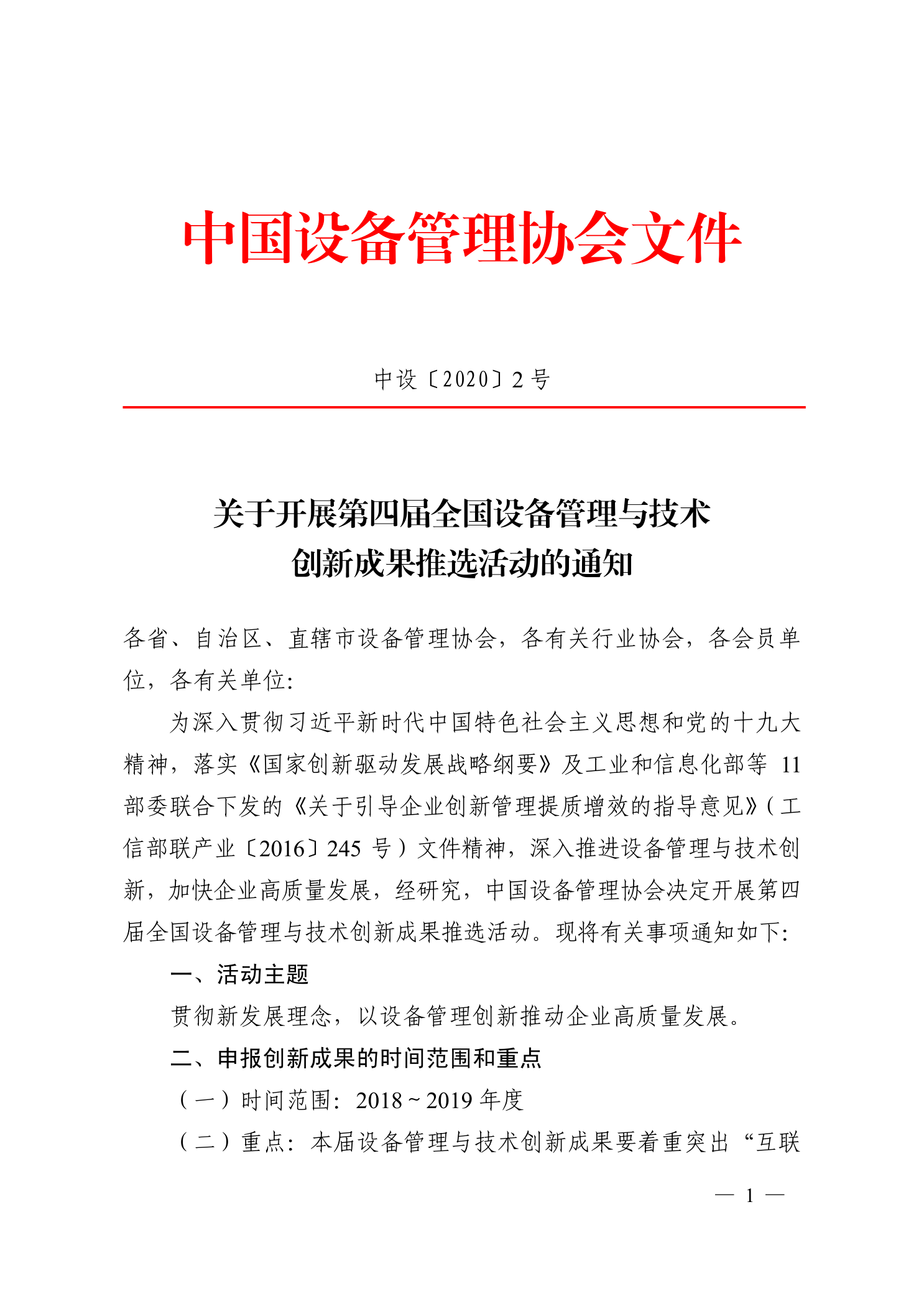 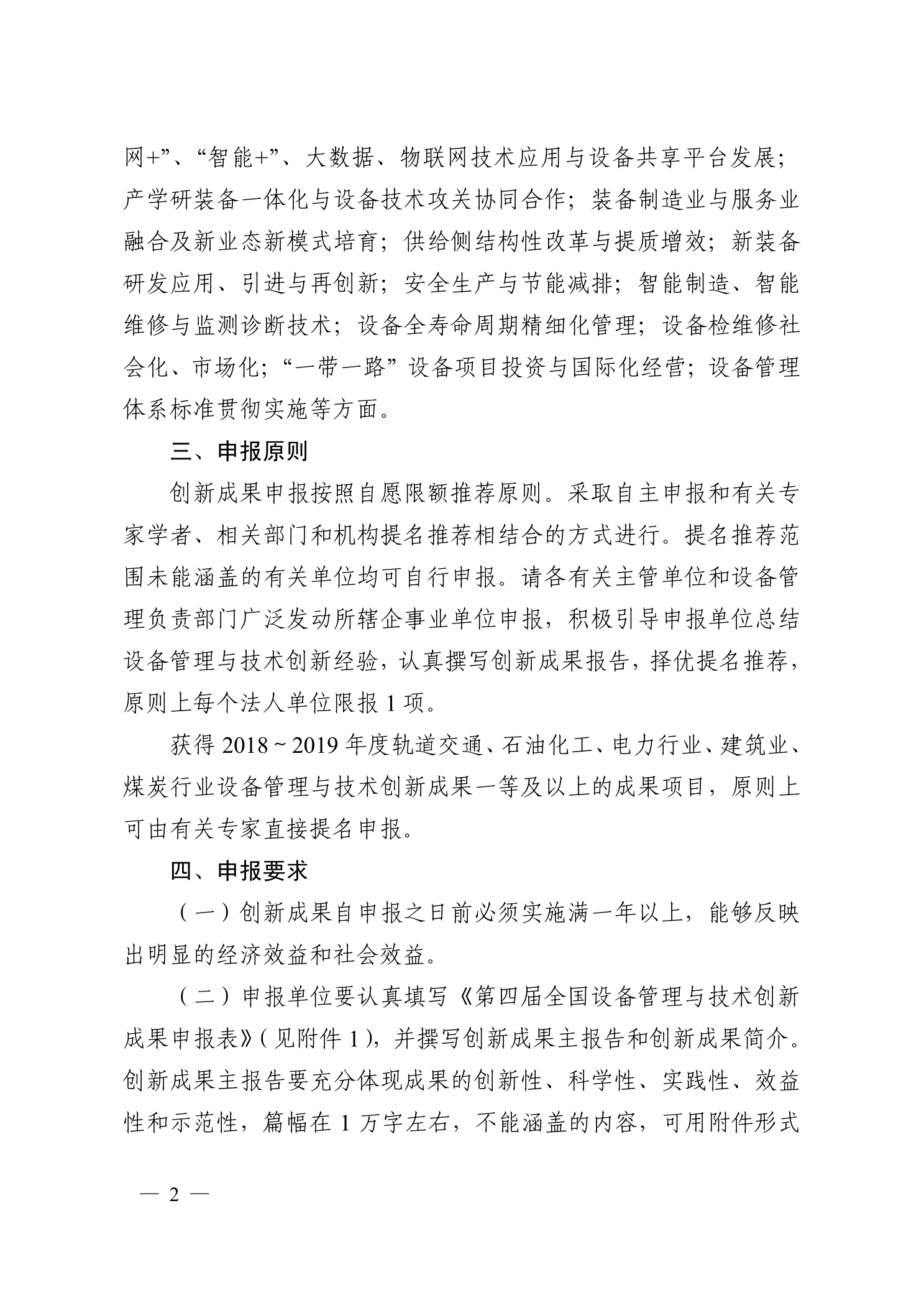 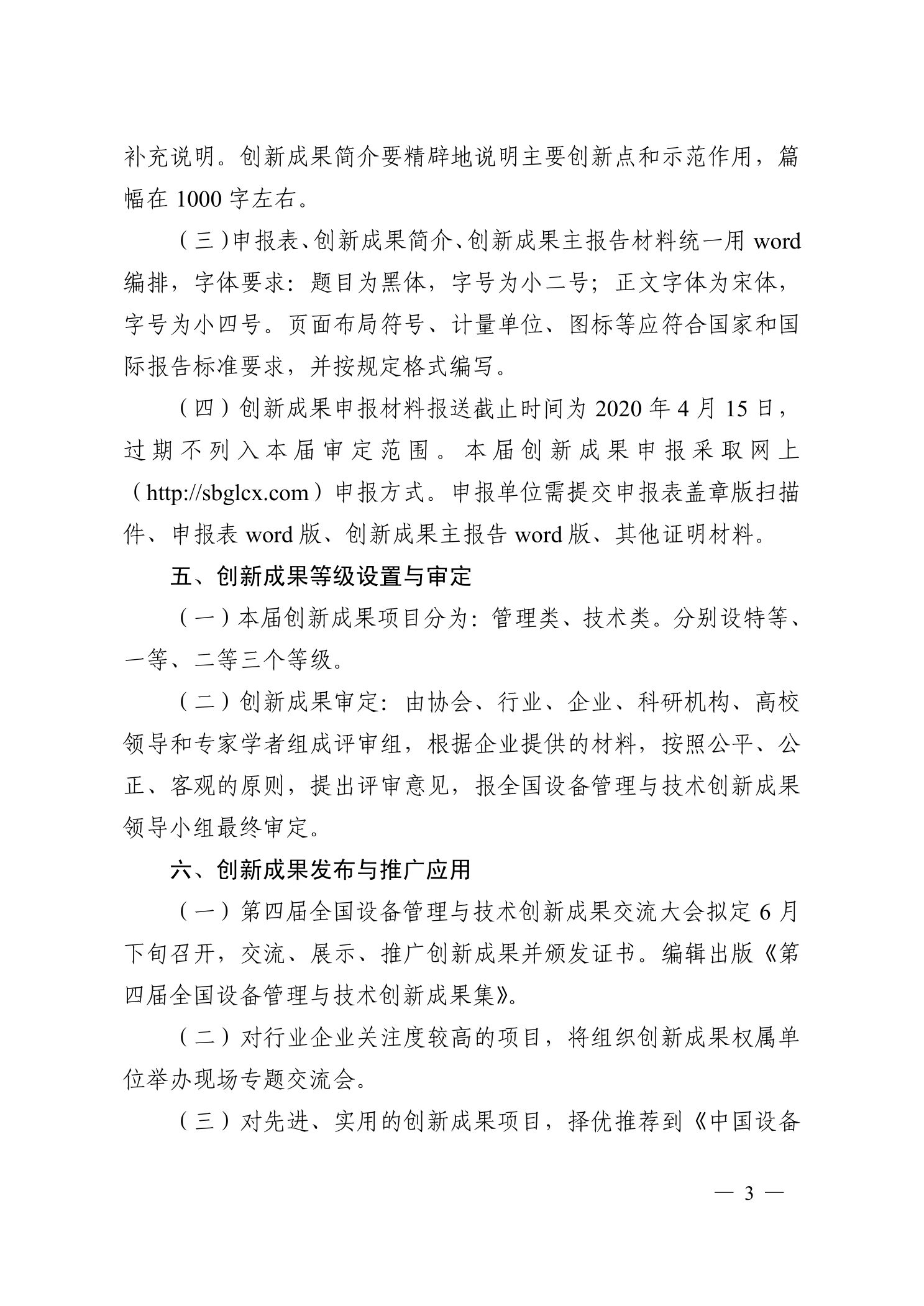 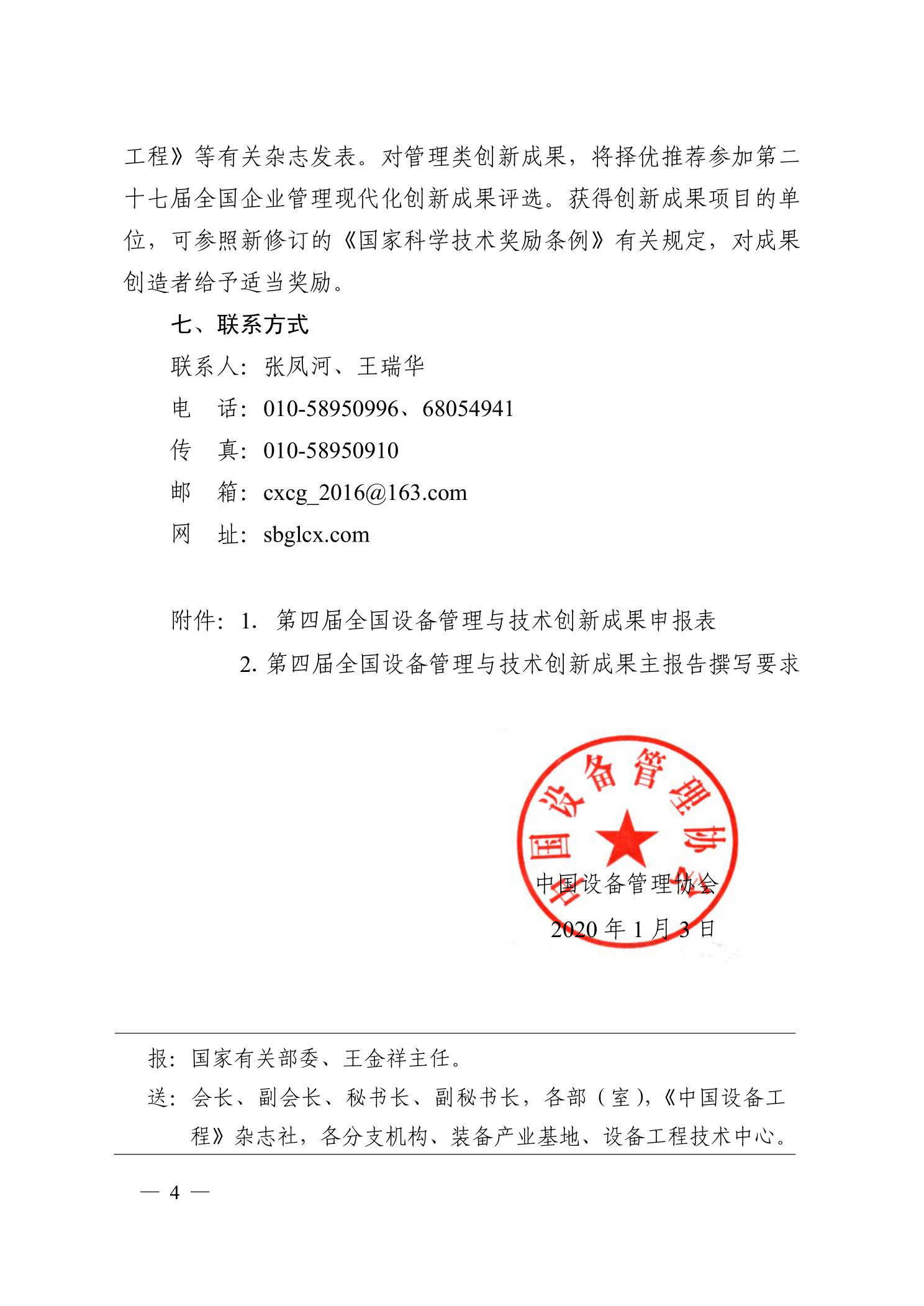 